Unit 1 Summary Sheet 						Name   ______________Number Sense, Absolute Values, and ExponentsClassify the numbers into all appropriate number systems (Real, Rational, Irrational, Complex, Pure Imaginary, Integer, Whole, Natural)Solve and graph each of the following:Graph each of the following using a tables of values: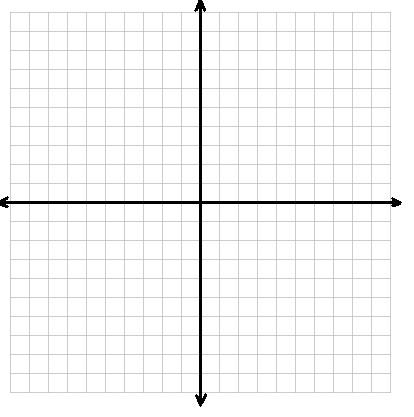 Simplify each of the following:Give an example of each of the following properties:Associative Property for Multiplication/AdditionCommutative Property for Addition/MultiplicationIdentity Property for Multiplication/AdditionInverse Property for Multiplication/AdditionDistributive PropertyTransitive PropertyZero Product Property